                                                                                                                                                                             ПРИЛОЖЕНИЕ 1СХЕМА СБОРКИ                Полка навесная 1184х250х560 (055.01)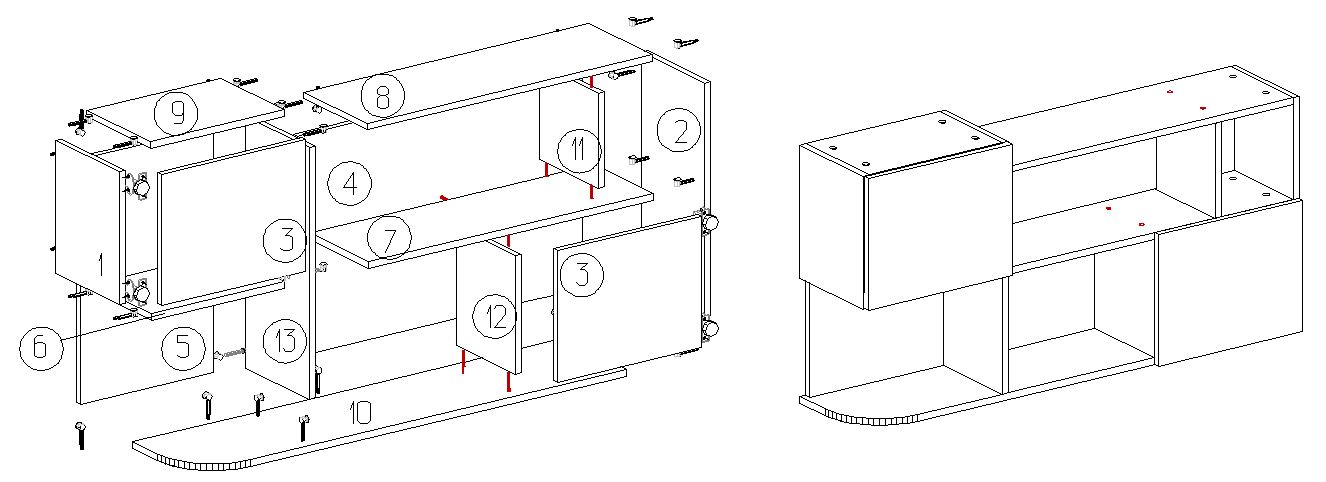                                                                                                                                                                                       ПРИЛОЖЕНИЕ 2СПЕЦИФИКАЦИЯ КОМПЛЕКТУЮЩИХПолка навесная 1184х250х560 (055.01)№Наименование деталейA мм.B мм.Кол.№Наименование фурнитурыНаименование фурнитурыКол.1Боковая стенка левая31925011Евро винт 5х50462Боковая стенка правая56025012Петля накладная43Дверь 239631523Саморез 3.5х16254Задняя стенка 278452814Шток эксцентрика двухсторонний35Задняя стенка 336858715Заглушка эксцентрика CF04-H CB-KO46Полка 136823416Эксцентрик EC02ZL-1647Полка 178423417Навес Hefele28Крышка 78425018 Заглушки для евровинтов469Крышка верхняя36825019Ручка квадрат белая210Полка нижняя1184250110Винт М4х20211Стойка средняя228234111Шток эксцентрика усиленного саморез312Стойка средняя284234112Эксцентрик усил в пласт корпусе 313Стойка 1603250113